 «Фольклор в музыке русских композиторов. Стучит, гремит Кикимора».Урок музыки по программе Г. П. Сергеевой и Е. Д. Критской. 5 класс.Автор-составитель учитель музыки Егорова Елена Сергеевна.ГБОУ школа № 65 с углублённым изучением французского языка Выборгского района города Санкт-ПетербургаЦель:Знакомство с персонажем Кикиморой в литературе и музыке. Расширить знания о фольклоре в творчестве русских композиторов. Задачи:Образовательная: Познакомить с терминами:“миниатюра”, “программная музыка”, инструменты симфонического и народного оркестра;“лейтмотив” и его роль в произведении;со сказочной картинкой кикиморы в сказе И. В. Сахарова “Кикимора”;с симфонической картинкой А. К. Лядова “Кикимора”.Развивающая:- формировать познавательный интерес к симфонической музыке.- развивать умение слышать музыку, анализировать её, - изображать в игровой форме сказочных героев;- развивать навыки пения под фонограмму;- формировать навыки составление кластера.Воспитательная- воспитывать любовь к устному народному творчеству посредством симфонической музыки.Мотивационная:- побудить детей к выразительному, эмоциональному чтению сказа И. В. Сахарова.Технология: Критического мышления.Ход урока:Слайд 1:Слайд 2:Слайд 3:Слайд 4:Слайд 5:Слайд № 6:Слайд 7:Слайд 8:Слайд 9:Впишите ключевое слово в МАРШРУТНЫЙ ЛИСТ -  «ПЕРСОНАЖИ» - Кикимора.Слайд 10:Слайд 11:Слайд 12:Слайд 13:  Слайд 14:Слайд 15:Слайд 16:Слайд 17:  Слайд 18:Слайд 19:Слайд 20:Слайд 22:Слайд 23:Слайд 24:Слайд 25: Слайд 26:Слайд 27:Слайд 28:Слайд 29:Слайд 30:Слайд 31:Слайд 32:Подводя итоги урока – дети ОЗВУЧИВАЮТ МАРШРУТНЫЙ ЛИСТ: ИСТОКИАВТОРЫЖАНРЫМУЗЫКАЛЬНЫЕ ИНСТРУМЕНТЫ.В конце  урока (для того, чтобы проверить полученные новые знания)  ребята отвечают на вопросы проверочного теста:Слайд 33:Слайд 34:Слайд 35:Приложение № 1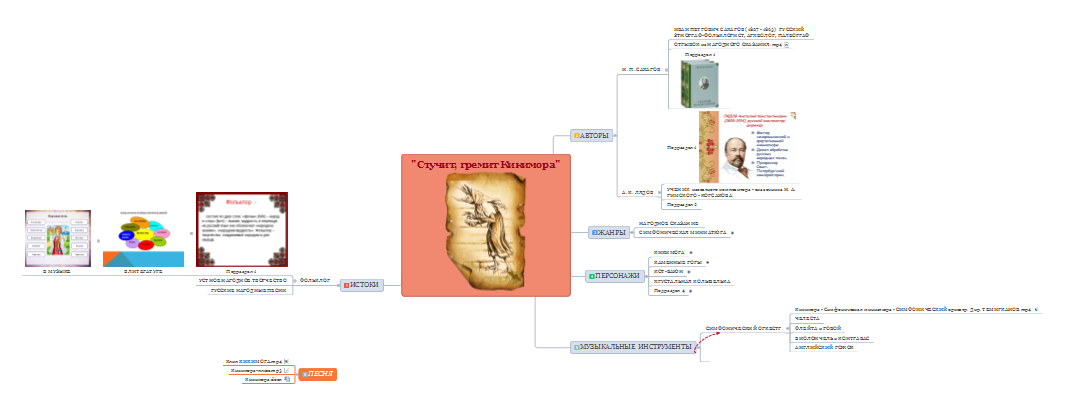 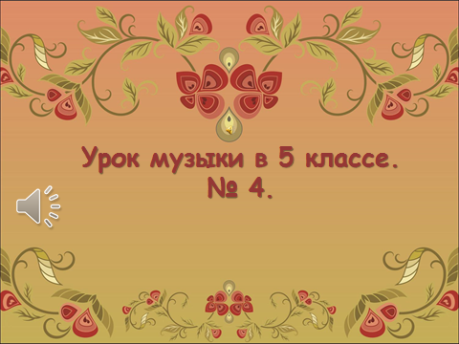 Вход с песней «Кикимора болотная:слова и музыка А. Петряшевой.http://www.petryasheva.ru/media/songs/kikimora_bolotnaja.mp3- слушание, пятиклассники прошли на свои места.Музыкальное приветствие «Здравствуйте, ребята!..»Учитель:Я очень рада вас видеть! И надеюсь, что сегодняшний урок станет для вас удивительным путешествием в мир искусств, которые подарят вам много новых впечатлений и эмоций.Ребята, отгадайте загадку: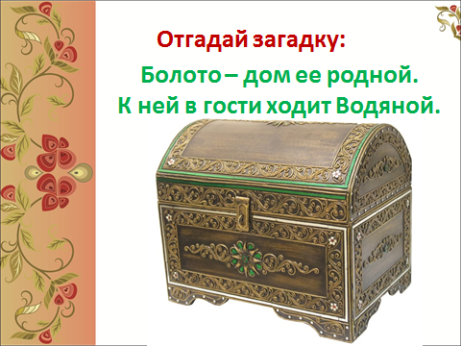 Прочитав загадку (со слайда) ребята, называют ответ (Кикимора).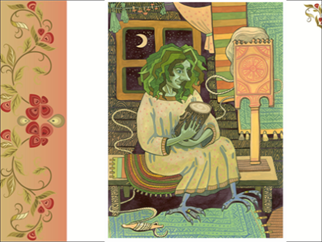 Учитель задаёт вопросы:Знакомо ли вам музыкальное произведение, которое прозвучало  в начале урока?Как вы думаете, почему прозвучала именно эта песня?Откуда вы знаете этот фантастический персонаж? (из книг, сказок).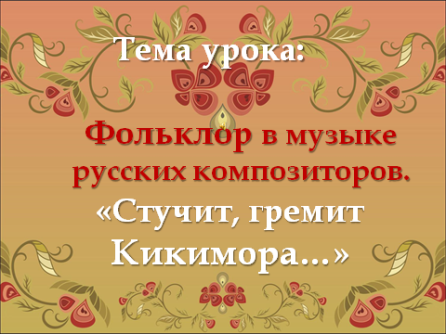 Учитель называет тему урока: Фольклор в музыке русских композиторов. «Стучит, гремит  Кикимора…»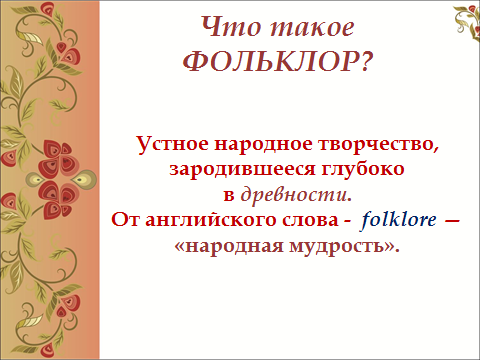 Ребята вспоминают что такое «фольклор».Это устное народное творчество, зародившееся в глубокой древности.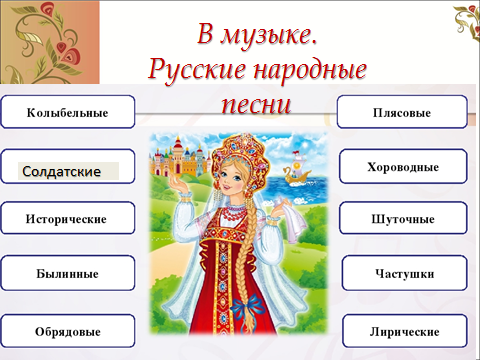 Вспоминают, какие  жанры русских народных песен могут назвать.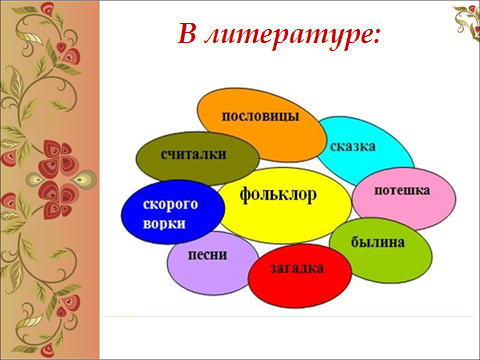 Вспоминают жанры русского народного творчества в литературе.Учитель:Сегодня, ребята, мы отправимся с вами в увлекательное путешествие,  а чтобы не потерять дорогу в пути нам поможет МАРШРУТНЫЙ ЛИСТ. Когда мы будем останавливаться  на конкретной станции – основные понятия нужно будет кратко вписывать в этот путеводитель (раздать)Ребята подписывают лист – Фамилия /Имя (желательно в кластере работать карандашом). Далее - Заполняют цепочку ключевых понятий в тему № 1. ИСТОКИ.***По мере поступления новой информации записывают цепочку слов в нужную тему (творческую станцию нашего путешествия): 2 - АВТОРЫ; 3 -  ЖАНРЫ; 4 - ПЕРСОНАЖИ; 5 -  МУЗЫКАЛЬНЫЕ ИНСТРУМЕНТЫ.  - ПЕСНЯ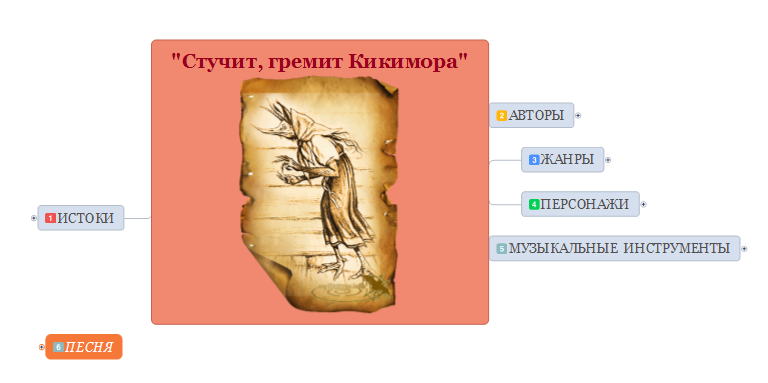 Ребята подписывают лист – Фамилия /Имя (желательно в кластере работать карандашом). Далее - Заполняют цепочку ключевых понятий в тему № 1. ИСТОКИ.***По мере поступления новой информации записывают цепочку слов в нужную тему (творческую станцию нашего путешествия): 2 - АВТОРЫ; 3 -  ЖАНРЫ; 4 - ПЕРСОНАЖИ; 5 -  МУЗЫКАЛЬНЫЕ ИНСТРУМЕНТЫ.  - ПЕСНЯ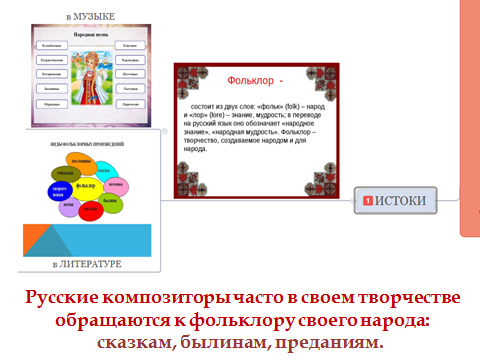 Учитель:Русские композиторы часто в своём творчестве  обращаются к фольклору своего народа: сказкам, преданиям, былинам.Впишите ключевые слова в тему «ИСТОКИ»:- Фольклор – Музыка -  Литература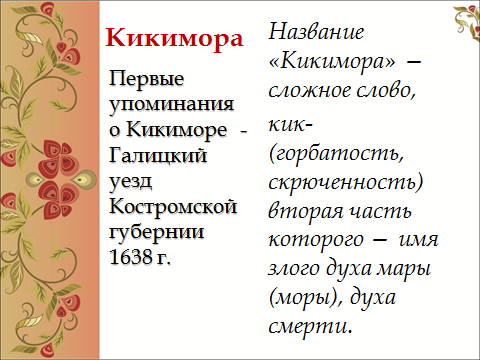 Продолжение знакомства с персонажем сказки И. В. Сахарова “Кикимора”.Учитель: Сегодня мы с вами познакомимся со сказочной картинкой “Кикимора”. Кто такая Кикимора? (Ребята читают информацию со слайда)Учитель:Послушайте, как описывают Кикимору в Большой Советской Энциклопедии – “кикимора, шишимора, мара - злой дух, малютка – невидимка женского пола, живущая в доме за печкой, занимающаяся прядением и тканием”.    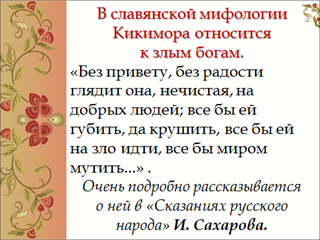 Учитель (продолжает):А что вы можете рассказать о Кикиморе?Ребята (читают со слайда): В славянской мифологии Кикимора относится к злым духам. Иван Сахаров очень образно и подробно описал в своих «Сказаниях русского народа» этот персонаж:
«Без привету, без радости, глядит она, нечистая, на добрых людей: всё бы ей  губить, да крушить, всё бы ей на зло идти, всё бы – миром мутить…»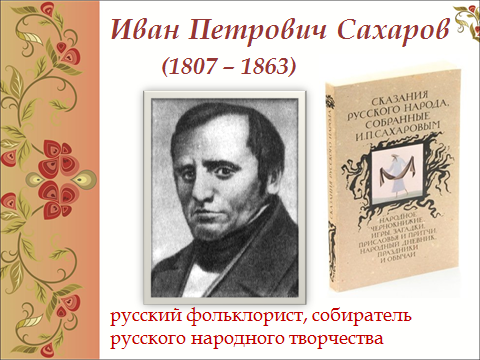 Сегодня мы познакомимся с произведением великого русского фольклориста Иваном Петровичем Сахаровым, собирателем  русского народного творчества.Впишите ключевые слова в тему «АВТОРЫ»:* Иван Петрович  Сахаров (1807 – 1863).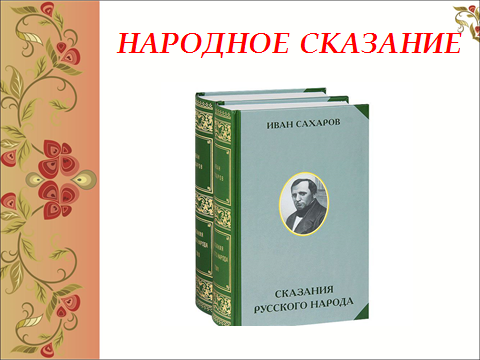 Народное сказание – это прозаическое повествование с историческим или легендарным сюжетом, облеченное в литературную форму, письменную или устную.(Сахаров, Иван Петрович (1807-1863).Сказания русского народа, собранные И.П. Сахаровым: [Кн. 1-2]. - Санкт-Петербург: А.С. Суворин, 1885.- 2 тома).Впишите ключевые слова в тему «ЖАНРЫ», продолжите цепочку слов:НАРОДНОЕ СКАЗАНИЕ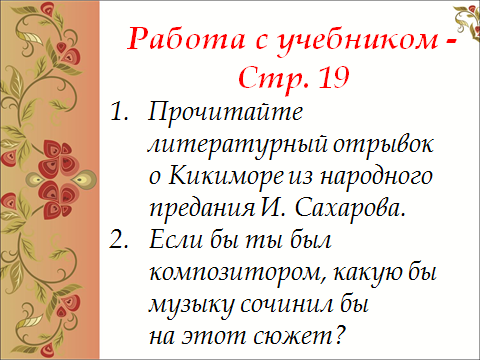 Учитель:Ребята, откройте учебники на странице 19 и прочитайте литературный отрывок о Кикиморе из народного предания И. Сахарова. Какой  характер изображен в сказе? Найдите отрывок из сказа.Подумайте:Если бы вы были композиторами, какую бы музыку сочинили бы  на этот сюжет? 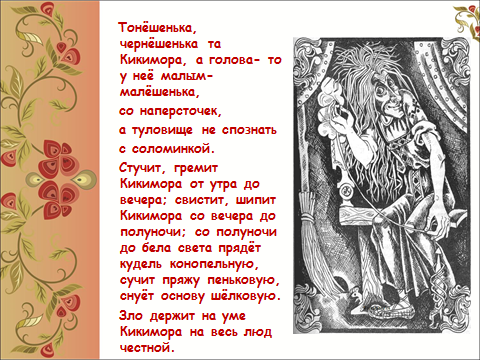 ПРОЧТЕНИЕ ЛИТЕРАТУРНОГО ФРАГМЕНТА СКАЗА.Разбор характеристик главных героев.Ребята поясняют, какую бы они написали музыку (опираясь на средства музыкальной выразительности), озвучивая  конкретных героев сказа.В своей симфонической картинке А.К. Лядов изобразил не только портрет Кикиморы, но и ее зловредный характер.   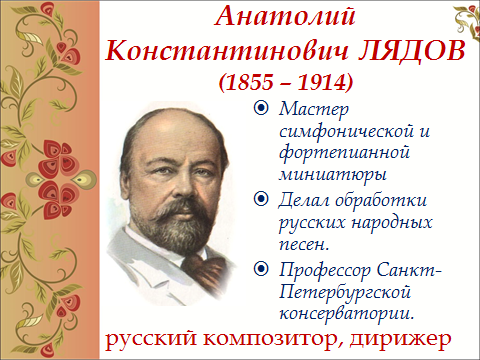 Анатолий Константинович Лядов  (1855 – 1914)- русский композиторВпишите ключевые слова в тему «АВТОРЫ»:* А. К. Лядов (1855 – 1914). Проверяют записи в своём Маршрутном листе  «Гроздь» - АВТОРЫ: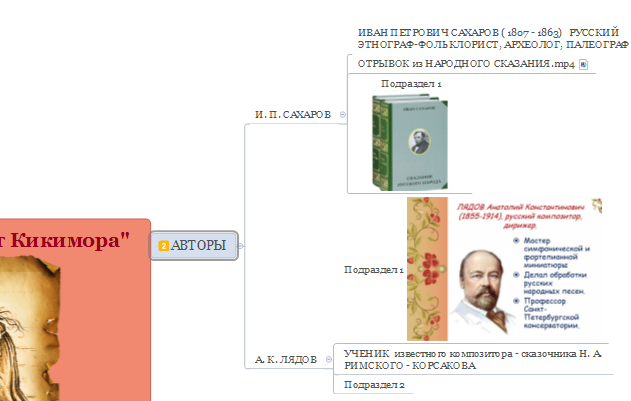 Проверяют записи в своём Маршрутном листе  «Гроздь» - АВТОРЫ: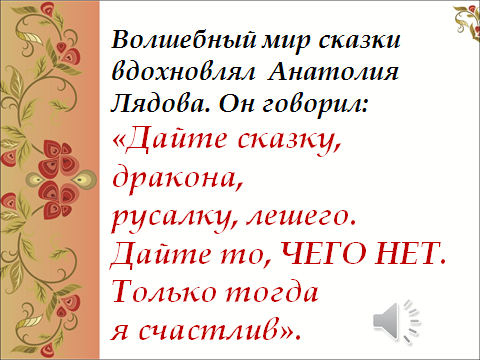 Дети читают текст со слайда, стараются объяснить высказывание А. К. Лядова.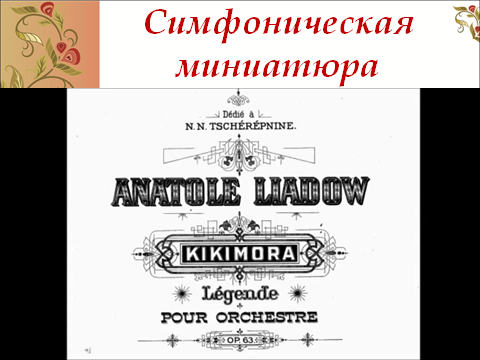 Симфоническая миниатюра «Кикимора» А. К. Лядова – слушание.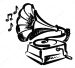 Учитель:Сегодня вы познакомимся с «Симфонической миниатюрой – КИКИМОРА» А. К. Лядова. Что такое миниатюра (ребята поясняют – это произведения малых форм).Большую роль в создании картинки играют                       музыкальные реплики.  Давайте разбираться, что это такое?  Мы с вами познакомимся еще с одним важным термином - “лейтмотив”. Внимательно вслушайтесь в этот музыкальный сказ при появлении новых характеров - образов – поднимайте руки. (Обратить внимание ребят на тембры музыкальных инструментов):  вступление исполняют низкие кларнеты и фаготы - они создают сказочную обстановку – “у кудесника в каменных горах”. Это будет первый лейтмотив.Можно ли вступление разделить на несколько частей?Какой характер у вступления? 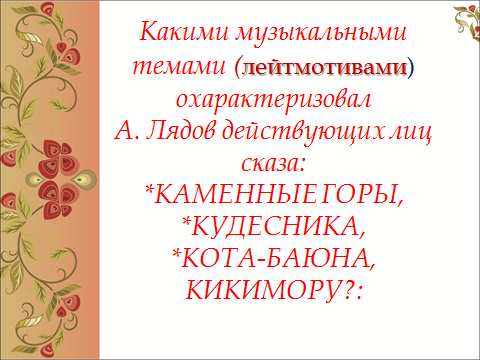 Какими музыкальными темами (лейтмотивами) охарактеризовал А. К. Лядов действующих лиц сказа:*Каменные горы,*Кудесника, *Кота-Баюна, *Кикимору?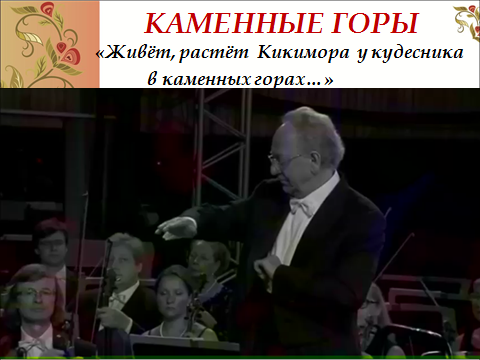 Слушание музыкального фрагмента «Каменные горы». Анализ музыкального отрывка.Впишите ключевое слово в тему «ПЕРСОНАЖИ»:Каменные горы.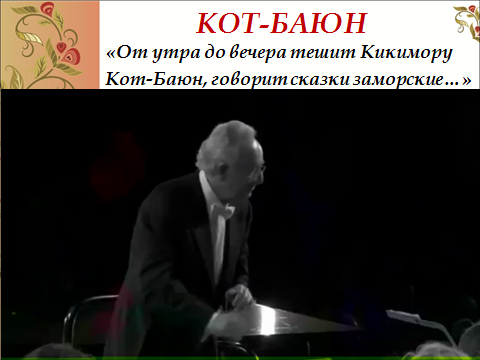 Сейчас вы услышите звучание английского рожка, похожее на “колыбельную” - второй лейтмотив. Это - Тема Кота-Баюна. Слушание музыкального фрагмента «Кот-Баюн»Анализ музыкального отрывка.Впишите ключевое слово в тему «ПЕРСОНАЖИ»:Кот-Баюн.Слайд 21:Слайд 21: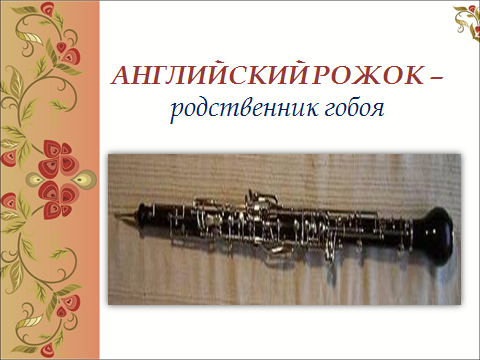 Впишите ключевое слово в тему  «МУЗЫКАЛЬНЫЕ ИНСТРУМЕНТЫ» - английский  рожокЭто звучание английского рожка, похожее на “колыбельную” - второй лейтмотив. 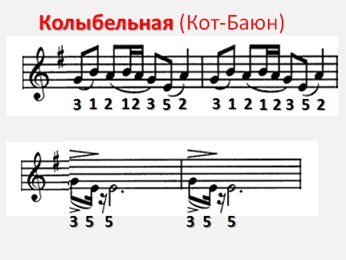 Давайте мы все вместе исполним Кикиморе колыбельную – второй лейтмотив.      *Как исполняются колыбельные песни?Исполнение  «Колыбельной Кота-Баюна» по нотамна СВИРЕЛЯХ.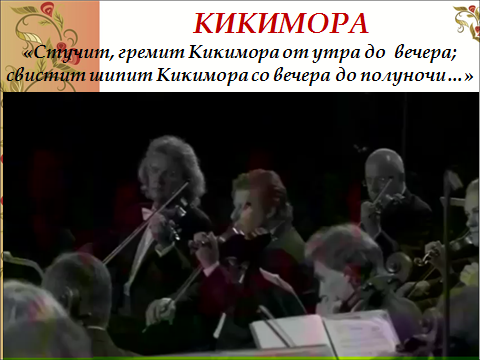 Как музыкой А. К. Лядов «нарисовал» главную героиню – Кикимору?Сравните литературный текст и музыкальный фрагмент.Что общего в этих характеристиках?Слушание музыкального фрагмента «Кикимора»Анализ музыкального отрывка.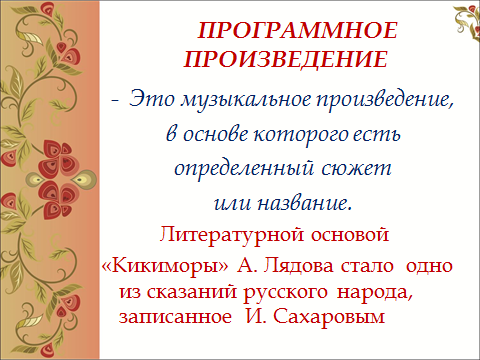 Знакомство с термином «ПРОГРАММНОЕ ПРОИЗВЕДЕНИЕ»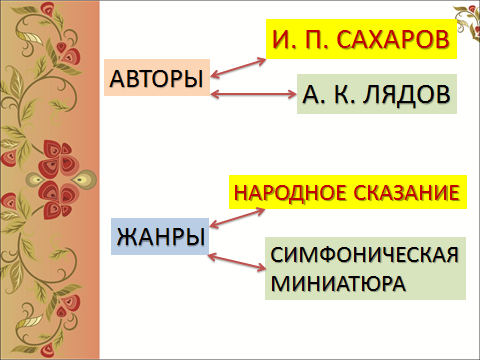 Проверка  МАРШРУТНОГО ЛИСТА (кластера):АВТОРЫ------ И. П. Сахаров,                  -------А. К. Лядов,ЖАНРЫ ---- Народное сказание,                ----- Симфоническая Миниатюра.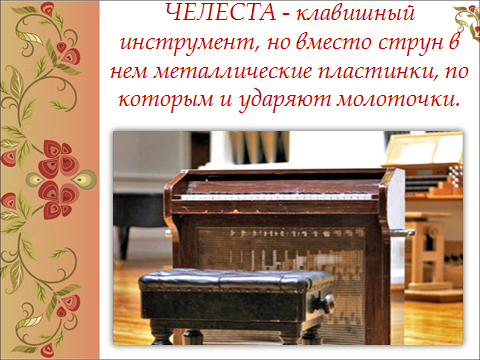 А дальше мы слышим очень редкий инструмент – челеста. Послушайте, какое звучание у челесты. *Что она рисует нам? Это - третий лейтмотив.Впишите в тему  «МУЗЫКАЛЬНЫЕ ИНСТРУМЕНТЫ» - челеста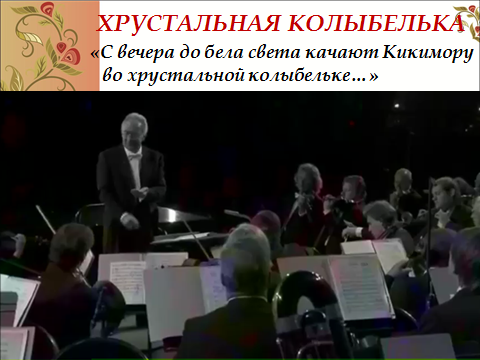 Она рисует нам –   “хрустальчатую колыбельку”После вступления начинается быстрая часть – яркая, запоминающаяся. Вслушайтесь в музыку:  разбушевалась Кикимора, заскакала, завыла, все быстрее несется музыка.Впишите ключевое слово в тему «ПЕРСОНАЖИ»:Хрустальная Колыбелька.6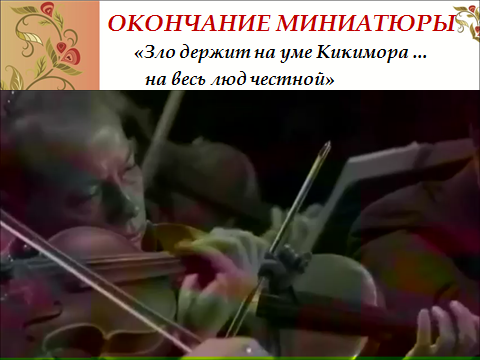 Cлушание быстрой части, которая характеризует главную особу – Кикимору (она уже подросла. Характер изменился…)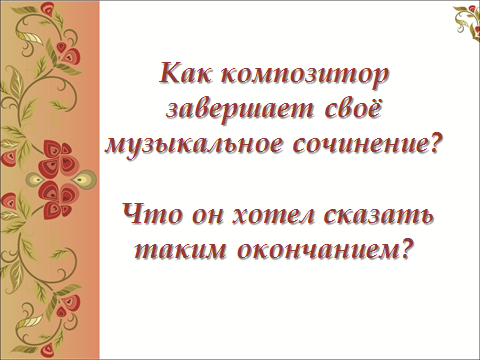 Как композитор завершает своё музыкальное сочинение? (Жалобным писком флейты).Что он хотел сказать таким окончанием? Оказывается, что весь шум да гром – это сон. Спит Кикимора и мечтает, что вырастет она большая и страшная. А пока она… спит. Какой из образов музыкального сказа запомнился вам больше других?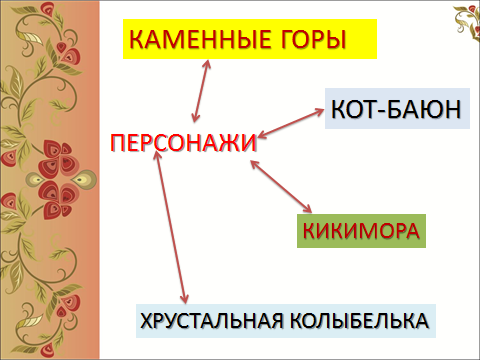 Проверяем часть МАРШРУТНОГО ЛИСТА (кластера):« ПЕРСОНАЖИ»Каменные горы,Кот-Баюн,КикимораХрустальная колыбелька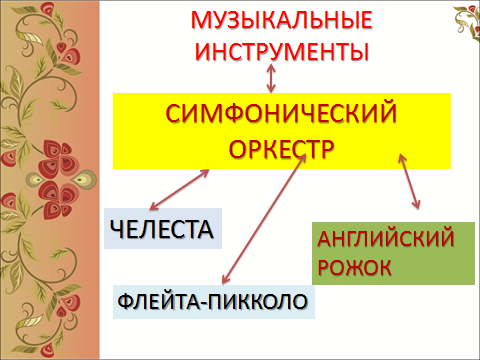 Проверяем часть МАРШРУТНОГО ЛИСТА (кластера):«МУЗЫКАЛЬНЫЕ инструменты»:Симфонический оркестр,Челеста,Флейта - пикколоАнглийский рожок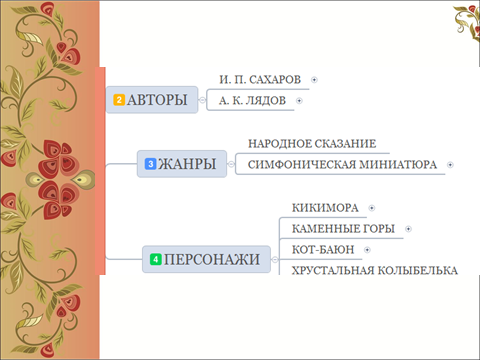 Проверяем МАРШРУТНЫЙ ЛИСТ (кластер):АВТОРЫЖАНРЫПЕРСОНАЖИ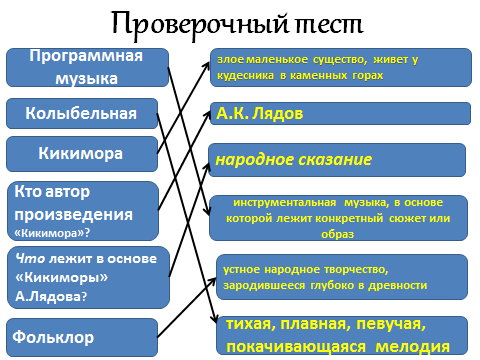 Ребята выполняют проверочный тест на соответствиеЗнакомство с современной песней  «Кикимора Болотная» слова и музыка А. Петряшевой.http://www.petryasheva.ru/media/songs/kikimora_bolotnaja.mp3Разучивание.              этапы вокально-хоровой работы:а) работа над певческой постановкой корпуса;б) распевка;в) повторение текста песни;г) хоровое исполнение песни.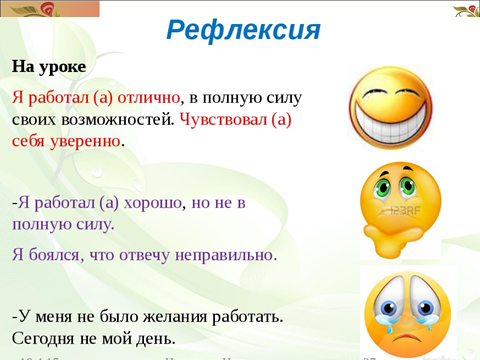 Учитель:Спасибо вам всем за работу на уроке! Я надеюсь, что вы сегодня получили большой заряд положительных эмоций и хорошего настроения! Давайте подведём итоги нашей сегодняшней деятельности. 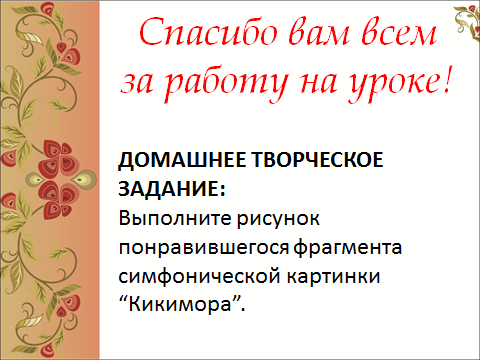 Как вы сами оцениваете, что у вас получилось, что не очень?Какую задачу ставили?Удалось ли решить поставленную задачу?Что нужно сделать ещё?Да, это и будет нашей следующей целью.Как оцениваете свою работу? А работу класса в целом?ДОМАШНЕЕ ТВОРЧЕСКОЕ ЗАДАНИЕ:Выполните рисунок понравившегося фрагмента симфонической картинки “Кикимора”.До свидания. До скорых встреч!